Управление образованияадминистрации Белгородского районаРАЗВИТИЕ ТВОРЧЕСКИХСПОСОБНОСТЕЙ У ДОШКОЛЬНИКОВ ПОСРЕДСТВОМ ОРГАНИЗАЦИИ ГИГАБЛОКС - КОНСТРУИРОВАНИЯАвторы опыта: Волобуева Татьяна АлександровнавоспитательПосохова Мария НиколаевнавоспитательМДОУ «Детский сад комбинированного вида №19п. Разумное Белгородского района Белгородской области»2020СодержаниеРаздел I. Информация об опыте………………………………….………....…. 3Раздел II. Технология опыта……………………………………………………7Раздел III.  Результативность опыта………………………………….…….….12Библиографический список………………………………..……………..……14Приложение к опыту…………………………………..…….……………...….15Раздел I.Информация об опытеУсловия возникновения и становления опытаМуниципальное дошкольное образовательное учреждение «Детский сад комбинированного вида № 19 п. Разумное Белгородского района Белгородской области» находится в центре поселка Разумное. В детском саду функционирует 15 групп дошкольного возраста от двух до восьми лет, в том числе 2 группы компенсирующей направленности для детей с тяжелыми нарушениями речи, 2 группы кратковременного пребывания для детей 2-3 лет.Приоритетной задачей детского  сада  является создание максимальных условий, обеспечивающих физическое, интеллектуальное и творческое развитие личности ребенка; удовлетворение потребностей и интересов, развитие особенностей каждого ребенка в условиях благоприятного микроклимата и полноценной развивающей среды.Общеобразовательное учреждение идет в ногу со временем и старается аккумулировать в себе лучший и передовой опыт педагогической работы. Здесь формируется атмосфера, в которой ребенок развивается духовно, физически, культурно. Создаются все необходимые условия и механизмы для обеспечения возможности развития способностей и творческого потенциала детям. Потребности воспитанников в творческой деятельности реализуются через различные виды детской деятельности (игровую, музыкальную, изобразительную, конструктивно-модельную). Данный опыт работы является результатом деятельности по применению одной из технологий, отвечающих современным требованиям – технологии ГИГАБЛОКС -конструирования.Началом работы по теме опыта стало определение творческих способностей у детей в процессе конструирования, а также определение уровня технических возможностей детей (умений и навыков конструирования), эмоционально-личностного отношения к данной деятельности. Была использована методика Е.Туник, субтест «Эскизы», отслеживающая оригинальность изображений, и педагогические наблюдения за процессом конструирования, где по определенным критериям и параметрам отслеживался уровень развития конструктивной деятельности дошкольников(Приложение 1).По результатам проведенного анкетирования дошкольников оказалось, что не у всех детей (15%) в достаточной мере сформирована творческая деятельность, логическое мышление, усидчивость. Работы дошкольниками выполняются шаблонно и по образцу, у детей отсутствует творческий подход, сложность и оригинальность поделок, нет индивидуальных и уникальных творческих работ; только 21% дошкольников имеют высокий уровень конструктивной деятельности, 54 % - средний, и 25% - низкий.Исходя из всего вышеизложенного, возникла необходимость организации процесса детского моделирования и конструирования с использованием   ГИГАБЛОКС – конструкторов как средства развития творческих способностей и технических умений и навыков конструирования у дошкольников, созданию необходимых условий для модельно-конструктивной деятельности.Актуальность опытаВ современном обществе востребована творческая личность, способная постоянно искать новые пути решения тех или иных проблем, рационализировать, изобретать ,проявлению самостоятельности, инициативы в разных видах деятельности.  В связи с введением ФГОС ДО, деятельность дошкольной образовательной организации должна обеспечивать развитие личности ребенка по пяти образовательным областям, одна из которых –художественно - эстетическое развитие, предполагающее развитие творческих способностей детей [13].Развитие детской творческой деятельности является актуальной проблемой педагогики в наши дни. Перед сегодняшними дошкольниками растут требования к таким качествам как: изобретательность, инициативность, креативность, предприимчивость, решительность. Именно детский сад является первой ступенькой к освоению детьми творческого начала. Именно от того, как развита у дошкольника творческая деятельность, зависит его будущее, его способность приспосабливаться к ритму жизни, постоянно меняющимся условиям и потоку информации, способность рационализировать и изобретать.Таким образом, становится особенно актуально развитие у дошкольников интереса к конструктивной деятельности, являющейся самостоятельной инициативной деятельностью, которую ребенок предпринимает для познания окружающего мира, проявления творческого, креативного мышления. Конструктор ГИГАБЛОКС является одним из средств освоения детьми техническими способами и приемами конструирования, развития творческой деятельности дошкольников.В связи с этим возникло противоречие: между необходимостью повышения эффективности работы по развитию творческих способностей у дошкольников и недостаточной технологической проработкой этого процесса в условиях современного дошкольного учреждения.	Таким образом, названные противоречия определили проблемы: низкий уровень развития конструкторских и моделирующих умений у детей дошкольного возраста; необходимость организации целенаправленной систематичной работы по развитию творческих способностей с использованием ГИГАБЛОКС  - конструкторов через разнообразные методы и приемы; возрастающие требования и потребности, предъявляемые обществом к уровню развития интеллектуальных и творческих способностей детей, и недостаточной теоретической и практической разработанностью способов развития воображения и творческой активности дошкольников;- потенциальная возможностью ГИГА-конструирования в развитии воображения, творческой активности детей дошкольного возраста, и  нехватка  методических разработок по использованию ГИГА-конструкторов в образовательной деятельности ДООВедущая педагогическая идея опыта заключается в создании необходимых педагогических условий, содействующих развитию воображения и творческой активности у детей дошкольного возраста посредством использования ГИГА-конструкторов  в образовательной деятельности ДОО.Длительность работы над опытомРабота над опытом охватывает период с 2016 по 2019 год и осуществлялась поэтапно:I этап - подготовительный: сентябрь 2016 – ноябрь 2016 года.Он включает в себя:Аналитические исследования, определение основных направлений работы, построение алгоритма действий. Определение педагогических условий, направленных развитие кинестетических умений у детей.Постановка целей, задач и выбор методов работы.II этап - основной:  декабрь 2016 – февраль 2019 года.Создание развивающей предметно-пространственной среды для организации конструктивной деятельности; Создание системы мероприятий по формированию условий для использования ГИГАБЛОКС - конструкторов в целях развития творческих способностей, описание технологии.III этап - заключительный: март 2019 – май 2019 года.Обобщение и анализ результатов опыта.Оценка эффективности выбранной технологии для решения обозначенной педагогической проблемы.Диапазон опытаДиапазон опыта представлен единой системой организации образовательной деятельности с детьми дошкольного возраста, с целью развития воображения и творческой активности дошкольников и навыков конструирования и моделирования у детей через вовлечения их в творческую деятельность с использованием ГИГАБЛОКС конструкторов.Теоретическая база опытаВ основе педагогического опыта лежат идеи А.Н. Давидчук [3], Л.А.Парамоновой [9].В описании опыта были использованы понятия: творчество, конструирование, творческая деятельность, творческие способности, ГИГАБЛОКС.Творчество-это процесс создания чего-то нового, ранее не встречавшегося в мире.Конструирование (konstruere) – создание модели, построение, приведение в определенный порядок и взаимоотношение различных отдельных предметов, частей, элементов[3].ГИГАБЛОКС (GigaBloks) -большой конструктор из кубиков представляет собой аналог обычного конструктора с шашечным сопряжением, но отличается крупным размером элементов, благодаря чему детали воспринимаются, как настоящий строительный материал. Развивающий конструктор-гигант формирует у детей пространственное архитектурное мышление, помогает разобраться в геометрических формах предметов.Творческие способности – это способности человека принимать творческие решения, понимать, принимать и создавать принципиально новые идеи (Википедия). Творческие способности – это индивидуальные особенности качества человека, которые определяют успешность выполнения им творческой деятельности. Творческая деятельность– это деятельность, создающая качественно новые материальные и духовные ценности или итог создания объективно нового. Творческая деятельность направлена на решение проблем или удовлетворение потребностей[8].«Творчество» напрямую связано с понятием «творческая деятельность». В.А. Крутецкий подчеркивает, что это «деятельность, дающая новый, оригинальный продукт высокой общественной ценности (техническое изобретение, создание художественного, музыкального, литературного произведения, нового метода, разработка новых методов обучения и воспитания и т. д.)» [8].Л.Н. Галигузова [1] трактует понятие «детское творчество» как форму активности и самостоятельной деятельности ребенка, в процессе которой он отступает от образца и стереотипа, экспериментирует, видоизменяет окружающий его мир, создает нечто новое для других и для себя. Л.С. Выготский утверждал, что именно творческая деятельность делает человека существом, обращенным к будущему, созидающему его и видоизменяющим свое настоящее. Слово «творчество» происходит от слова «творить», что означает «искать, изображать, создавать нечто такое, что не встречалось в прошлом опыте – индивидуальном и общественном»[2].Ведущую роль в развитии ребенка играет формирование творческих способностей, благодаря которым осваивается окружающая действительность, дети могут самовыражаться, мыслить, анализировать. В методических пособиях подчеркивается, что средствами развития творческой деятельности дошкольников являются «изобразительная деятельность, моделирование и конструирование, которые (как виды продуктивной деятельности), наряду с игровой, являются ведущими в дошкольном возрасте» [7]. В этих видах деятельности, по мнению Р.Г. Казаковой, «формируются самостоятельность в творческом выражении, стремление к поиску средств выражения творческих замыслов» [9]. Р.Г. Казакова обоснованно считает, что «основная задача художественно-изобразительной деятельности и конструирования в период дошкольного детства –развитие творческих способностей детей в создании выразительных образов различных предметов доступным и изобразительными средствами» [5].С целью развития детского творчества посредством конструирования как деятельности, в процессе которой развивается ребенок используются формы организации обучения, рекомендованные исследователями как Г.А. Урунтаева, Л.В. Куцакова, Л.А.Парамонова, В.Г. Нечаева, А.Н. Давидчук, Ф.В. Изотова, А.С. Галанов и другие предлагают различные методы организации образовательного процесса по конструированию [9].А.Н. Давидчук проблему детской творческой деятельности предлагает решать посредством конструирования из крупных строительных блоков  при целенаправленном педагогическом руководстве со стороны воспитателя создают большие возможности для проявления детского творчества. Главными особенностями конструкторов ГИГАБЛОКС является их высокое качество, которое позволяет детям воплотить самые разнообразные проекты, работая по своему замыслу и в своём темпе, самостоятельно решая поставленную задачу, видеть продукт своей деятельности, конструировать свои пространства, в которых можно с удовольствием играть, изменять их и совершенствовать [10].Ребенок – прирожденный конструктор, изобретатель и исследователь. Эти заложенные природой задачи особенно быстро реализуются и совершенствуются в конструировании, ведь ребёнок имеет неограниченную возможность придумывать и создавать свои постройки, конструкции, проявляя любознательность, сообразительность, смекалку и творчество. Воспитание творческой личности – это одна из основных задач педагогической теории и практики в настоящее время. Новизна опытаСтепень новизны опыта работы заключается в создании системы работы по развитию творческих способностей у детей дошкольного возраста, основанной на использовании ГИГАБЛОКС конструкторов в различных видах детской деятельности.Характеристика условий применения опытаДанный опыт работы по развитию творческих способностей у дошкольников посредством организации ГИГАБЛОКС – конструирования доступен в условиях детского сада и может быть использован воспитателями и другими педагогическими работниками ДОУ. Применение педагогической технологии возможно как в условиях ДОО, так и в повседневной жизни, поскольку технология охватывает всех участников образовательных отношений и распространяется на все возможные формы взаимодействия с ребенком. Данный опыт работы подходит для всех возрастных групп.Раздел II.Технология описания опытаЦелью педагогической деятельности является развитие творческих способностей дошкольников, в процессе овладения приемами конструирования из деталей конструктора ГИГАБЛОКС.Для реализации поставленной цели были определены следующие задачи:Развитие творческого потенциала дошкольников средствами технического конструирования.Формирование первичных представлений о свойствах и отношениях объектов окружающего мира.Стимулировать сотворчество детей со сверстниками и взрослыми в конструктивной деятельности.Воспитание личности, способной самостоятельно ставить перед собой  задачи и находить оригинальные способы решения.В процессе работы над опытом педагоги следовали дидактической системе, разработанной Л. А. Парамоновой и Н.Н. Поддъякова. Отбор содержания конструктивной деятельности проводился, опираясь на опыт работы Л.В. Куцаковой «Занятия по конструированию из  строительного материала», З.В. Лиштван «Конструирование из строительного материала», Н.Н. Поддъякова «Детское экспериментирование», А.С. Галанова «Развивающие наборы ГИГАБЛОКС для детского сада». Весь процесс реализации поставленных задач проходил в несколько этапов при соблюдении следующих условий: - наличие достаточного количества деталей конструктора с целью предотвращения детских конфликтов;- свободный доступ к конструктору, чтобы дети могли выбирать нужные им детали;- любая игрушка должна быть правильно преподнесена ребенку, чтобы он мог с ней познакомиться, рассмотреть, потрогать её, понять, как она устроена;- обязательное стимулирование положительных эмоций и похвала ребенка во время работы;- наличие музыкального сопровождения, как фактора эмоционального сопровождения;- сохранность постройки для обыгрывания и презентации результатадетского труда. Предварительная работа по теме началась с младшего возраста, когда дети проявляют интерес к конструктивной деятельности, начинают овладевать первоначальными навыками самостоятельности в различных видах деятельности, но в большинстве случаев продолжают действовать вместе со взрослыми или под их контролем. Знакомство с конструктором происходило в игровой деятельности. Так развивающая игра «Чудесный мешочек» способствовала развитию у детей тактильное восприятие форм конструктора ГИГАБЛОКС. Педагог помещал кирпичики разных размеров, крышки, конусы просил найти определенный элемент и назвать его. Воспитатели организовывали с детьми конструирование по образцу, предлагая малышам образцы построек, выполненных из деталей строительного материала и конструкторов («Стул для Медвежонка», «Кровать для Кроша» и др.),показывали способы их воспроизведения. Данная форма обучения обеспечивала детям прямую передачу готовых знаний, способов действий, основанных на подражании.На первом этапе работы с детьми 4-5 лет работа с ГИГАБЛОКС-конструктором  начиналась с самых простых построек, где дети учились правильно соединять детали, рассматривать образец, «читать» схему, предварительно соотнеся ее с конкретным образцом постройки. В наборах ГИГАБЛОКС-конструктора много разнообразных деталей, имеющих разные размеры и форму (2х2, 2х4, 2х8). Для удобства пользования совместно с ребятами были придуманы названия деталям и другим элементам: кубики (кирпичики), юбочки, сапожок, клювик и т.д. В течение нескольких занятий закреплялись с детьми названия деталей, умение определять кубик (кирпичик) определенного размера, пока у ребят не зафиксируются эти названия в активном словаре. Дети под руководством взрослого быстро и легко научились ориентироваться в размерах, названиях и способах скрепления деталей. На данном этапе активно использовалось конструирование по образцу, в основе которого лежит подражательная деятельность – важный решающий этап, где решались задачи, обеспечивающие переход детей к самостоятельной поисковой деятельности творческого характера .Конструирование по простейшим чертежам и наглядным схемам создавало возможности для развития внутренних форм наглядного моделирования самой деятельности, в которой из деталей строительного материала воссоздаются внешние и отдельные функциональные особенности реальных объектов (Приложение № 3).В результате такого обучения у детей формируется мышление и познавательные способности. Особое внимание педагогами уделялось конструированию по условиям. Когда воспитателями детям не давались образцы, схемы и способы ее возведения, а определялись лишь условия, которым постройка должна соответствовать и которые, как правило, подчеркивают практическое ее назначение (например, возвести через реку мост определенной ширины для пешеходов и транспорта, гараж для легковых или грузовых машин и т.п.). В процессе такого конструирования у детей формируются умения анализировать условия и на основе этого анализа строить свою практическую деятельность достаточно сложной структуры.В старшей группе на 6-м году жизни у детей конструктивная деятельность основывается на уже сформированных знаниях, умениях и навыках. На этом этапе будущие школьники учатся  нестандартно мыслить, логически рассуждать, отстаивать свою точку зрения, предлагая оригинальные решения, оперируя абстрактными понятиями, доступными их возрасту, устанавливать причины и следствия, анализировать их. С целью мотивации ребенка к созданию игрушки или постройки была разработана картотека проблемных игровых ситуаций таких, как «Замок для короля», «Как сделать королю коня?», «Мебель для летней площадки. Какая она?», «Что такое небоскреб?»(Приложение №7).В этом возрасте все больше предлагаются детям такие виды конструирования, как конструирование по теме, по замыслу, когда на предложенную педагогом или выбранную самостоятельно тему, они сами создают замыслы конкретных построек, выбирают материал и способы из выполнения. Это дает большие возможности для развертывания творчества детей и проявления их самостоятельности - они сами решают, что и как будут конструировать. В начале работы дети обсуждали будущие постройки. В ходе таких бесед старшие дошкольники учатся планировать свои действия, договариваться («Давайте подумаем, что мы сегодня будем делать? «Расскажи, как ты будешь делать, с кем?»). По завершению работы интересный мотивационный прием «Презентация постройки» давал возможность детям поделиться своими впечатлениями от постройки, рассказать о поделке, заинтересовать процессом конструирования своих одногруппников.В подготовительной к школе группе предлагается свободное конструирование и моделирование. На этом этапе дети используют приемы и конструктивные навыки, полученные на предыдущих этапах обучения. Дошкольники выполняют конструкцию по собственному замыслу. Это выражается в новизне тематики: «Замки, дворцы, небоскребы», «Мебель в замок, дворец, дом», «Как обустроить спальню для принцессы», «Авиатехника», «Сказочные жители города Икс». Все конструкции содержат единый сюжет и даже подчиняются общей цели. Например,  в процессе  организованной образовательной деятельности дети научились строить дом, передавая основные его признаки. А в игре им понадобились и большие и маленькие дома, и небоскребы и теремки. Дошкольникам приходится задуматься, как знакомый образец дома изменить в соответствии с новым замыслом. Таким образом, у детей формируются обобщенные способы конструирования, и развивается воображение, развивается творческая деятельность. На протяжении всего времени активно использовались дидактические игры с применением ГИГАБЛОКС - конструктора: «Найди деталь, как у меня»; «Построй с закрытыми глазами»; «Найди такую же постройку, как на карточке»; «Разложи по цвету», «Собери фигурку по памяти» (из 4–6 деталей).Дидактические игры включались в различные формы взаимодействия с детьми: в непосредственно образовательную деятельность, индивидуально-ориентированное взаимодействие, в ходе режимных моментов. Активно такие игры использовались детьми и в самостоятельной деятельности. Созданные ГИГАБЛОКС - постройки старшие дошкольники с удовольствием использовали в сюжетно-ролевых играх. Например, в играх - театрализациях дети применяли объекты, смоделированные из деталей ГИГАБЛОКС. Они «превращались» в конструкторов, инженеров, строителей и с огромным удовольствием строители дома и замки, возводили мосты, небольшие города для своих любимых героев мультфильмов, сказок, литературных произведений. Строительные игры способствовали развитию не только творчества у детей, но и таких психических процессов, таких как воображение, мышление, память. Например, при конструировании по модели детям в качестве образца предлагалась модель, скрывающая от них очертание отдельных ее элементов. Эту модель дети воспроизводили из имеющихся у них строительных материалов. Таким образом, им предлагалось определенная задача, но не давались способы ее решения. Постановка таких задач перед дошкольниками -–достаточно эффективное средство решения активизации их мышления.Для организации самостоятельной конструктивной деятельности большую роль играет развивающая предметно-пространственная среда, стимулирующая развитие творчества у детей. Для реализации детских замыслов был организован центр конструирования и моделирования, оборудованный с учетом возрастных, гендерных, индивидуальных особенностей и содержащий в ассортименте ГИГАБЛОКС - конструкторы больших, средних и малых форм, оформлены картотеки игр, изготовлены схемы-образцы и схемы скрепления деталей, фото-картотеки построек. Для конструктивной деятельности мальчиков было выделено более широкое пространство, предусматривающее переход конструирования в подвижные игры. Для девочек изготовлен и подобран игровой и бытовой материал, связанный с «обживанием» созданных конструкций (куколки, лоскутки, игрушечная посуда и т.д.). В группе было организовано место для представления детских достижений «Самые удивительные постройки ГИГАБЛОКС», где выставлялись индивидуальные и коллективные работы детей. Здесь же была представлена «Необыкновенная книга – ГИГАБЛОКС фантазий», в которой были собраны фотографии лучших поделок. Оформленные в альбом фотографии способствовали не только активизации конструкторской деятельности детей, но и развитию связной речи при описании того или иного объекта, созданного в ходе постройки. В процессе конструирования педагоги применяли компьютерные и мультимедийные средства обучения, что стимулирует активность дошкольников и повышает интерес к конструктивной деятельности. Проявляя творчество, дети сами создавали схемы построек, игровых объектов, затем реализовывали задуманное на практике.Педагогами на всех этапах работы над опытом уделялось значительное внимание взаимодействию с родителями, коллектив детского сада и родители стали единомышленниками в решении поставленных задач. Включение родителей в процесс развития творческих способностей детей в ходе детского конструирования реализовывался в различных формах: оформлена серия наглядной информации для родителей, проведены индивидуальные и групповые консультации («Что такое ГИГАБЛОКС - конструирование?» «ГИГАБЛОКС - нужная игра», «ГИГАБЛОКС - мы играем, детей развиваем» и др.), мастер-классы, совместные досуги, обмен опытом, где знакомились родители с развивающими играми и учились практическому использованию их в развитии ребенка(Приложение 4).Была создана группа в сети Интернет в Контакте «Играем и развиваемся вместе», где размещалась информация по использованию ГИГАБЛОКС-конструктора в самостоятельной деятельности детей, рекомендации и советы педагогов. Например, «Как создать уголок конструирования и моделирования в домашних условиях», «Как использовать конструктор в математическом развитии детей» и многое другое. В ходе обмена опытом размещался фото-видео материал игровой деятельности детей, организовывались онлайн-конкурсы, выставки поделок, оффлайн-консультации. Таким образом, создание необходимых условий, систематичность, использование ГИГАБЛОКС-конструктора в различных видах детской деятельности (игровой, двигательной, образовательной, самостоятельной), дает возможность формированию творческих способностей у детей и развитию конструктивной творческой деятельности.Раздел III.Результативность опытаПроведенная работа доказала важность и эффективность использования в конструктивной деятельности ГИГАБЛОКС-конструктора как одного из средств развития творческих способностей у дошкольников.Для отслеживания эффективности ГИГАБЛОКС - конструирования, как средства развития творческих способностей у дошкольников посредством организации ГИГАБЛОКС - конструирования, проводилась педагогическая диагностика: развитие технических возможностей детей (умений и навыков конструирования), эмоционально-личностного отношения к данной деятельности. В ходе наблюдений по определенным критериям и параметрам отслеживался уровень развития конструктивной деятельности дошкольников. В ходе анализа результатов изучения уровня индивидуального развития технических навыков и умений конструктивной деятельности выявилась положительная динамика: 2016-2017 учебный год - 21% дошкольников имели высокий уровень конструктивной деятельности, 54 % - средний, и 25 % - низкий; 2017-2018 учебный год - 28% дошкольников имели высокий уровень конструктивной деятельности, 61 % - средний, и 11 % -низкий; 2018-2019 учебный год - 42 % дошкольников имели высокий уровень индивидуального развития конструктивной деятельности, 51 % - средний, и 7 % - низкий.	Значительно улучшилось эмоциональное отношение к данной деятельности. Дети с большим удовольствием приступают к работе, работают более увлеченно, стремятся к результату, преодолевают затруднения.Для определения творческих способностей детей была использована методика Е.Туник, субтест «Эскизы», отслеживающая оригинальность изображений (Приложение 1,2).О росте творческой деятельности говорят результаты диагностики (рис.1)Рис. 1 Уровень сформированных  творческих способностей у дошкольников посредством организации ГИГАБЛОКС -конструированияПолученные результаты показывают, что произошли не только количественные изменения уровня конструктивной деятельности, но также и качественные – у детей к концу дошкольного детства вырос интерес к конструкторской деятельности. Они стали самостоятельно применять в своей работе схемы. Использовать при постройках разнообразные варианты скрепления деталей, а также могут объяснить приемы невозможных скреплений. Диагностика выявила высокий уровень наглядного моделирования, элементов логического мышления. Появилось много конструктивных решений. Сложность, качество, оригинальность поделок возросли.Целенаправленное использование ГИГАБЛОКС - конструкторов стимулирует и развивает потенциальную творческую деятельность каждого ребенка, учит его созидать, создает условия для интенсивного развития элементов логического мышления и способности детей к наглядному моделированию без увеличения учебной нагрузки.Исходя из этого, можно сделать вывод о перспективности дальнейшей работы по развитию творческих способностей у дошкольников  посредством организации  ГИГАБЛОКС- конструирования через разработку дополнительной программы по модельно-конструктивной деятельности для детей старшего дошкольного возраста и актуализацию работу с родителями по данной проблеме.Библиографический список.Галанова А.С. - "Развивающие наборы GigaBlok's  для детских садов". Методическое пособие для воспитателя.Давидчук А. Н. «Развитие у дошкольников конструктивного                      творчества»- 2-е изд., доп. - Москва : Просвещение, 1976. - 79 с. Комарова Л.Г. Строим из ЛЕГО.-М.: Линкса-пресс,2001.Короткова Н. Продуктивная деятельность детей дошкольного возраста// дошкольное воспитание.2001.№11.Куцакова Л.В «Конструирование  и ручной труд в детском саду» Издательство: Мозаика-Синтез 2010г.Лиштван З.В. Конструирование. Пособие для воспитателя дет. сада. – М.: Просвещение. 1981.Лусс Т.В. Формирование навыков конструктивно игровой деятельности у детей с помощью ЛЕГО.- М.: Гуманитарный издательский центр ВЛАДОС,2003..Никитин Б.П. Ступеньки творчества или развивающие игры.- М.: Просвещение,1991.Парамонова Л.А. «Теория и методика творческого конструирования в детском саду» М.;Академия,2002г.Развитие познавательных способностей в процессе дошкольного воспитания.- Под редакцией Л.А.Венгера. М.: 1986.Силберг Д. 500 пятиминутных развивающих игр.-Минск:2004.Субботина Л.Ю. Развитие воображения у детей. Ярославль: Академия развития,1996.«Федеральный государственный образовательный стандарт дошкольного образования» (утвержден приказом Министерства образования и науки Российской Федерации от 17.10.2013 №1155. Зарегистрировано в Минюсте России 14.11.2013 N 30384).ФешинаЕ.В.Лего-конструирование в детском саду. - М.: ТЦ Сфера, 2012.СПИСОК   ПРИЛОЖЕНИЙПриложение № 1 – Методика Е.Е. Туник для изучения творческих способностей у дошкольниковПриложение № 2 –  Субтест «Эскизы», отслеживающая оригинальность изображенийПриложение № 3 – Перспективно - тематическое планирование работы по ГИГАБЛОКС конструированиюПриложение № 4 – Консультация для родителей «Что такое ГИГАБЛОКС - конструирование?»Приложение № 5 –Схемы для составления рассказаПриложение № 6–Конспект непосредственно образовательной деятельности по речевому развитию с использованием ГИГАБЛОКС-конструирования на тему: «Мы –строители» (в подготовительной группе)Приложение № 7–Картотека проблемных ситуаций по ГИГАБЛОКС -конструированиюПриложение 1Методика Е.Е. Туник для изучения творческих способностей у дошкольников.Цель: выявление и отслеживание оригинальности изображений, наличие воображения, креативности в конструктивно-игровой деятельности.Материал: стандартизированная анкета, включающая шесть вопросов, адресованных взрослым, имеющим отношение к воспитанию ребенка.Ход проведения	Испытуемым дается анкетный лист с вопросами и предлагается ответить на заданные вопросы, выбрав один из вариантов ответов.Обработка данных	Интенсивность конструктивно-игровой деятельности ребенка определяется полученной суммой баллов: 15-18 баллов – высокая; 12-10 баллов - умеренная, менее 12 баллов - слабая.Приложение 2Субтест «Эскизы», отслеживающая оригинальностьизображений(для воспитанников)Задача. В квадратах теста приводится множество одинаковых фигур (кругов), каждую из них надо превратить в различные изображения.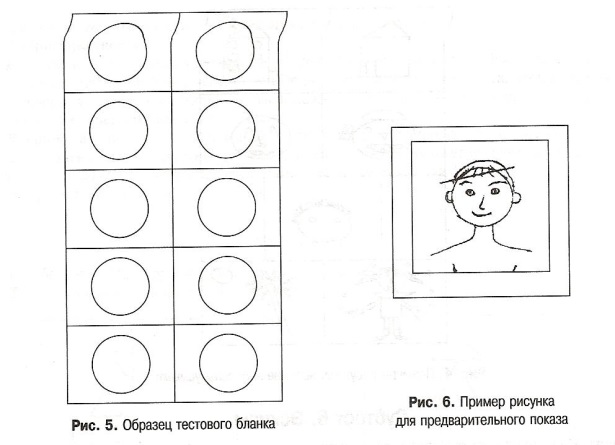 Инструкция. Добавь любые детали или линии к основному изображению так, чтобы получились различные интересные рисунки. Дорисуй эти картинки. Рисовать можно внутри круга и снаружи круга. Подпиши название каждого рисунка.Время выполнения двадцати картинок — 10 минут.Оценивание по трем показателям:1.Беглость — число адекватных задаче изображенных рисунков. За один рисунок — 1 балл.2.Гибкость — число изображенных классов (категорий) рисунков. Изображения различных лиц относятся к одной категории, изображения различных животных также составляют одну категорию — 3 балла.Список категорий:Животные. Птицы. Рыбы. Насекомые.Знаки (буквы, цифры, нотные знаки, символы...).Игрушки, игры (любые).Лицо (любое человеческое лицо).3. Оригинальность.Один оригинальный рисунок — 5 баллов.При подсчете баллов по субтесту  следует учитывать все рисунки вне зависимости от качества изображения. О сюжете и теме надо судить не только по рисунку, но и обязательно принимать во внимание подпись (рис. 7).У маленьких детей, которые не умеют писать, после окончания работы необходимо спросить, что изображено на рисунках и подписать названия. В основном это относится к возрастной группе 5-7 лет.Приложение 3Перспективное тематическое планирование работы по ГИГАБЛОКС конструированию (средняя группа, старшая группа, подготовительная группа)Перспективное планирование в средней группеПерспективное планирование в старшей группеПерспективное планирование в подготовительной к школе группеПриложение 4Консультация для родителей «Что такое ГИГАБЛОКС -конструирование?»Дети с помощью занятий ГИГАБЛОКС – конструированием повышают умственную и физическую работоспособность. Расширяют представление о предметах и явлениях, развивают умение наблюдать, анализировать, сравнивать, выделять характерные, существенные признаки предметов и явлений, обобщают их по признакам.Работа детей с конструкторами ГИГАБЛОКС в игровой познавательной форме позволяет узнать много важного и интересного, а также развивает необходимые в дальнейшей жизни навыки.Главной задачей ГИГАБЛОКС - конструирования является процесс, в ходе которого дети учатся подбирать соответствующие детали и, выстраивая конструкции, изменять их. Эта деятельность осуществляется в пространстве образовательной области «Познавательное развитие».Любая образовательная деятельность немыслима без развития речевых навыков, поэтому ГИГАБЛОКС - конструирование интегрируется с образовательной областью «Социально-коммуникативное развитие»: беседа, разъяснение различных явлений или описание объектов. Дети не просто описывают свои модели и рассказывают об их назначении, но и отвечают на вопросы по ходу строительства, причем на вопросы не только сверстников, но и педагогов, и, естественно, сами их задают.Это развивает коммуникативные навыки, так как в совместной деятельности дети могут не только поинтересоваться тем, что и как делают другие, но и получить или дать совет о способах крепления, обменяться деталями или даже объединить свои модели для более масштабной конструкции.Перед началом конструктивной деятельности дети обсуждают, что именно они будут моделировать, каково назначение той или иной конструкции, помогает ли она человеку в решении тех или иных задач. Так у детей развиваются социальные навыки: самостоятельность, инициативность, ответственность, взаимопонимание, необходимые для взаимодействия с другими детьми.В ГИГАБЛОКС - конструировании предусматривается участие родителей, которые способны повлиять на развитие способностей детей и выявление их талантов.Художественно-эстетическое направление в образовательной области в ГИГАБЛОКС -  конструировании реализуется при оформлении и преобразовании уже готовых моделей, когда может использоваться не только конструктор, но и бумага, карандаши, бросовый материал для создания целостного образа произведения.Из всего вышеперечисленного мы можем сделать вывод, что ГИГАБЛОКС - конструирование легко интегрируется практически со всеми областями образовательной деятельности.Приложение 5Памятка для родителей Как правильно выбирать детский конструктор?В конструкторы могут играть и мальчики, и девочки. Эта игра позволяет развить мелкую моторику и ловкость рук.При выборе конструктора ориентируйтесь на возраст ребенка. Чем старше ребенок, тем мельче будут детали. У пластмассовых конструкторов проверьте качество швов и гладкость поверхности – она должна быть без заусенцев (за исключением тех специальных конструкторов, которые имеют шершавую поверхность, предназначенную для развития тактильных ощущений у детей).Понюхайте конструктор. Он не должен иметь резкого неприятного запаха.Попробуйте соединить детали конструктора между собой, проверяя, легко ли они скрепляются, насколько устойчивым получается строение. Справится ли с этой задачей Ваш малыш? Не слишком ли сложной покажется ему задача?  Имейте в виду, что, указывая на маркировке, на какой возраст рассчитана игрушка, производители иногда занижают сложность своих конструкторов.Проверьте конструктор на количество деталей. Если их очень мало, и они ограничивают возможности малыша – рассчитаны на две-три постройки, то такой конструктор быстро надоест. В связи с этим покупайте или несколько конструкторов, детали которых подходят друг к другу, либо большой набор.Обратите внимание на цвет деталей конструктора. Готовые сооружения не должны получаться излишне пестрыми.  Это может оказать негативное влияние на психику ребенка, стать причиной приступов агрессииНесмотря на наличие картинок, ребёнок может не разобраться с конструктором самостоятельно - поэтому первое время поиграйте вместе с ним.Приложение 6Схемы для составления рассказаСхема для составления рассказа о будущей постройке.Схема составления рассказа о выполненной постройке.Схема составления рассказа об игре с постройкой.Приложение 6Конспект непосредственной образовательной деятельностипо речевому развитию с использованием ГИГАБЛОКС-конструирования на тему: «Мы – строители»Образовательная область: речевое развитие.Интеграция с образовательными областями: познавательное развитие, социально-коммуникативное развитие, физическое развитие, художественно-эстетическое развитие.Тип деятельности: подгрупповое, по закреплению знанийВид: тематическое.Форма проведения: телепередачаЦель: развитие речи детей с применением ГИГАБЛОКС конструктора.Задачи:Обучающие: - Активизировать речь детей по средствам вовлечения их в разговор на определенную тему;- Пополнять активный словарь детей;- Способствовать развитию связной речи: составлять небольшой описательный рассказ о своей постройке; обозначать свои действия словами;- Формировать умения осуществлять звуковой анализ слова;- Содействовать совершенствованию умений конструктивной деятельности, закрепление навыков построения моделей.2. Развивающие:- Развивать внимание, воображение, фантазию, мелкую моторику рук.- Развивать зрительное восприятие, коммуникативные умения.3. Воспитывающие: - воспитывать умения детей работать как в коллективе, - воспитывать интерес к профессии строителя.Виды детской деятельности: игровая, продуктивная, экспериментально-исследовательская, познавательная, речевая, двигательная, коммуникативная.Методы: наглядный, словесный, игровые, практические.Предшествующая работа: чтение художественной литературы (Г. Люшнин. «Строители»; С. Баруздин. «Строим дом»; С. Михалков. «Три поросенка»; В. Маяковский. «Кем быть»). Рассматривание картинок, связанных со строительными профессиями, составление описательных рассказов по ним. Проведение сюжетно-ролевых («Строим дом», «Строители») и дидактических игр («Кому что?», «Что лишнее?», «Угадай по описанию»).Ход НОДОрганизационный момент – психологический настрой на организацию и проведение НОД.Собрались все дети в круг,Ты мой друг и я твой другВместе за руки возьмемсяИ друг другу улыбнемся!Iч. Вводная Воспитатель: Давайте представим, что нас пригласили в телестудию на детскую передачу «Будущие строители». Вы согласны быть участниками передачи? (ответы детей) А я кем буду?Дети: Телеведущей.Воспитатель: Участники передачи, занимайте, пожалуйста, свои места. Приготовились? Начали! Добрый день, уважаемые телезрители! Дорогие друзья (обращается к детям), к нам на передачу пришло видео письмо, в котором спрятана загадка. Мы должны отгадать загадку, и тогда узнаем, кто прислал это видео письмо.Сети в море ты закинь,Раза три, а не один,Может, ты меня поймаешь,А кого скажи, коль знаешь?Ответ: Золотая рыбкаДети: Золотая рыбка.Воспитатель: Правильно, это золотая рыбка (появляется на мультимедиа золотая рыбка).Золотая рыбка: Здравствуйте, ребята! Мне нужна ваша помощь.Воспитатель: Какая беда с тобой произошла золотая рыбка?Золотая рыбка:Пришел к синему морю старик;Видит, - море слегка разыгралось.Стал он кликать меня,Приплыла к нему я и спросила: «Чего тебе надобно, старче?»Мне с поклоном старик отвечает: «Смилуйся, государыня рыбка,Разбранила меня моя старуха,Не дает старику мне покою: Надобно ей новый современный дом;Наш-то совсем старый стал.Отвечаю я старику: «Не печалься, ступай себе с богом,Будет вам новый современный дом».Воспитатель: Из какой же сказки к нам приплыла золотая рыбка?Дети: Из сказки «Сказка о рыбаке и рыбке»  А.С. ПушкинаЗолотая рыбка: Только вот в чем беда, я строить современные дома не умею.Воспитатель: Золотая рыбка, ты правильно сделала, что к нам на передачу обратилась. Мы тебе обязательно поможем. Правда, ребята?Дети: Правда!Золотая рыбка: Я слышала, что у нас в сказочном мире три поросенка живут. Говорят, они красивые дома строят из различных материалов.II ч. Основная Воспитатель: Да, действительно, есть такая замечательная сказка про трех поросят.  Давайте совершим небольшое путешествие по сказке «Три поросенка». Мы сейчас с вами посмотрим, какие поросята были  строители. Ребята, скажите золотой рыбке, какими должны быть дома.Дети: Крепкими, прочными, надежными.Воспитатель: Правильно! Молодцы! Взгляните, на экран и давайте вспомним как звали трех поросят. Вот первый домик, который построил себе Ниф-Ниф. Из чего он построен? Дети: Из соломы.Воспитатель: Как вы думаете, солома подойдет для строительства домика для старухи? Почему?Дети: Нет, не подойдет! Потому что солома ломкая и непрочная.Воспитатель: А вот этот домик построил себе второй поросенок - Нуф-Нуф А из какого материала он построен?Дети: Из прутиков, веточек и листьев.Воспитатель: Веточки и прутики прочный материал?Дети: Нет.Можно использовать этот материал для строительства? Почему?Дети: Нет, нельзя! Это не прочный материал.Воспитатель: Ребята, может, вы мне подскажете домик Наф-Нафа из чего построен?Дети: Этот домик построен из кирпичаВоспитатель: Какой же домик получился у Наф-Нафа?Дети: Прочный и надежный.Воспитатель: Правильно. Наф-Наф оказался самым сообразительным, поэтому его домик получился надежным и крепким. Вот какая увлекательная и познавательная сказка «Три поросенка»!Воспитатель: А теперь давайте отдохнем (проводиться физкультминутка)Раз, два, три, четыре, пятьХлопаем руками.За дровами мы идемИ пилу с собой несём(ходьба).Вместе пилим мы бревно,Очень толстое оно.Чтобы печку протопить,Много надо напилить.(делают движения, повторяющие движения пильщиков)Чтоб дрова полезли в печку,Их разрубим на дощечки.(«колют дрова»)А теперь их соберёмИ в сарайчик отнесём.(наклоны)После тяжкого трудаНадо посидеть всегда.(садятся на стульчики)Воспитатель: Чтобы настоящий дом построить, много мастеров должно потрудиться. А каких - мы сейчас с вами вспомним (воспитатель читает загадку, дети отгадывают, а правильные ответы выводятся на мультимедиа) Растет этаж за этажом,И с каждым часом,С каждым днемВсе выше, выше новый дом. (Каменщик.)Топором, рубанкомВыстругивает планки,Сделал подоконникиБез сучка-задоринки. (Плотник.)Брызжет краска по стене,Солнце светится в окне.Стали стены голубыми,Словно небо в вышине. (Маляр.)Воспитатель: Теперь мы все знаем, какая это нужная и важная профессия - строитель. Какие же дома должны они строить?Дети: Крепкие, надежные, прочные, красивые, теплые, высокие.Воспитатель: Правильно.Ребята, а вы не забыли про просьбу золотой рыбки? А из какого материала мы с вами  сейчас можем построим современный дом для старухи?Дети: Из ГИГА-конструктора А как вы считаете, почему конструктор ГИГАБЛОКС подойдет для строительства современного дома для старухи?Воспитатель: Молодцы, но прежде чем преступить к строительству, что нам необходимо? Дети: схема, чертеж, план дома.Да правильно строительство любого здания начинается с плана.Воспитатель: А кто разрабатывает план дома и все продумывает?Ответы детей (взрослый дополняет):Дети: архитекторПравильно. Архитектор придумывает и рисует все на бумаге. А строители воплощают его чертежи в жизнь.Воспитатель: Ребята у меня для вас тоже есть схема дома для старухи из сказки о золотой рыбке. 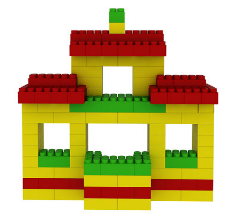 Приложение 7
Картотека проблемных ситуаций по ГИГА-конструированию«Пожарная станция»Словарь: огонь, станция, пожарник, тушить, узкий, ширина, выполняемые функции, безопасность.МотивацияЖила-была Пожарная Машинка. Она была совсем новая, красная, блестящая и очень красивая. Машинка только совсем недавно приехала с завода и была самой красивой в городе. Когда где-то случался какой-нибудь парад, смотр или другое торжественное мероприятие, Пожарная Машина всегда была в первых рядах, и красовалась перед фотокамерами и журналистами.Но у Пожарной Машинки не было домика. Она очень мечтала о своей Пожарной станции, где будет много гаражей, в которых смогут жить её подружки, такие же как она.Проблема: Ребята, а как вы думаете, мы можем осуществить мечту Пожарной Машинки. Каким образом? С помощью каких материалов мы можем это сделать?«Магазин продуктов»Словарь: продавец, магазин, покупатель, касса, продукты, фрукты, овощиМотивацияЖили-были овощи и фрукты на грядке. Они очень любили солнышко, которое их грело, любили дождик, который их поливал. Овощи и фрукты жил и горя не знали, пока не наступили холода. Помидорчик стал замерзать, Огурчик перестал расти, а Вишенка и вовсе от происходящего упала с дерева на сухую траву.- С этим нужно срочно что-то делать! - сказал Лучок.Все молчали, так как никакие идеи не приходили в их фруктово-овощные головы.- Был бы у нас магазин… - подумала Капустка.- Точно! Нам нужен магазин! - пробормотал Лучок.Проблема: Ребята, а мы сможем помочь овощам? Что мы можем для них сделать? Какие материалы для этого вы можете выбрать?«Ферма»Словарь: пристроить, надстроить, достроить, ферма, фермеры, загоны, тележка, кормаМотивацияЖила-была на свете одна козочка. Больше всего на свете козочка - Маруся любила бегать по холмам. Ферма, где жила козочка располагалась в низине, холмы же раскинулись со всех сторон, покрытые вкусной зеленой травкой и пушистыми елочками и сосенками. Из-за холмов выглядывало утром игривое солнышко, а между холмами пряталось оно вечером, когда всем козочкам полагалось заходить в свой сарайчик на ночлег.Маруся помнила, как еще совсем недавно резвились они всем стадом на склонах, перебегали через деревянный мосток над шумной рекой. Но с тех пор, как повадились в их леса злые волки, хозяйке фермы пришлось переехать. Трудно было смириться молодой и резвой козочке с унылой жизнью на одном берегу.Проблема: Ребята, а давайте подумаем, чем мы можем помочь Марусе? А какие материалы нам могут понадобиться?«Любимые игрушки»Словарный запас: деталь, Шериф, ловушка, безопасность, тревожный.МотивацияВ огромной ГИГА-стране есть тихий, красивый городок Мастеров. Этот городок был тихим до тех пор, пока в нем не появился, но об этом чуть позже.Главным героем нашей сказки будет офицер полиции Дима. Каждое утро он умывался, чистил зубы и делал зарядку, поэтому он был сильным и ловким. Все жители города Мастеров очень его любили и уважали.В городе было все в порядке, но тут произошло ужасное. Тревожный звонок раздался в полиции, оказалось, произошло нечто ужасное. Свидетели преступления рассказывали, что преступник был вооружен и очень опасен. Офицер сел в свой автомобиль и помчался в погоню, но поймать в этот раз преступника не удалось, и он украл все игрушки у детей города Мастеров. Но одну маленькую коробку с деталями «ГИГАБЛОКС» он не заметил.Проблема: Ребята, как вы думаете, мы можем чем-нибудь помочь детям города Мастеров? Что необходимо для этого? «Жираф»Словарь: башенка, заново.МотивацияЖил-был мальчик Коля. Он был очень хорошим и послушным. Его друзья — слон, пингвин и шмель, подарили ему на день рождения башенку из кирпичиков. О, это была не простая башенка! Это был жираф, который смотрел на всех сверху и улыбался! Коля очень радовался подарку, Друзья тоже радовались. Ведь дарить подарки - это еще приятнее, чем их получать.Но вдруг подул ветер. И башенка распалась. Всем стало грустно. Петя заплакал. Тогда пингвин сказал: А давайте мы заново соберем жирафа для Пети. Друзья принялись собирать жирафа, но у них ничего не получилось.Проблема: Ребята, мы сможем помочь Пете? Каким образом мы можем это сделать?«Постройка ограды для животных»Словарь: доила корову.МотивацияРебята, послушайте, что случилась сегодня. Пока бабушка Федора доила свою любимую коровушку, со двора убежал маленький телёнок. Бабушка полдня искала его, а оказывается, телёнок гулял у дороги. А ведь это очень опасно. Он мог попасть под машину.Проблема: Как можно помочь Федоре?«Домик для зайки»Словарь: снежинка-пушинка.МотивацияРебята, посмотрите, какая Снежинка залетела к нам в группу сегодня утром! Снежинка-пушинка не простая, а волшебная… Она принесла с собой письмо, а от кого мы сейчас узнаем, отгадав загадку. Готовы…Загадывание загадки:Хмурой осенью он серый,А зимой холодной - белый.Кто же это? Отгадай-ка!Ну, конечно, это. (Зайка)Зайка прислал нам письмо, его опять обманула хитрая лиса, выгнала из домика.Проблема: Ребята, что делать как помочь зайке? Предложения детей.А вы сможете построить для зайчика домик?«Космическая ракета»Словарь: спутникМотивацияРебята, я получила письмо от нашего друга Незнайки, он просит нас о помощи. Сейчас он находится на Луне – спутнике Земли, и просит срочно прибыть к нему. Вы согласны помочь Незнайке?Проблема: Как мы поможем Незнайке? На чем мы сможем отравиться на Луну?«Машина для Карлсона»Словарь: Стокгольм, пропеллерМотивацияРебята, сегодня к нам в гости прилетели любимые герои из мультфильма, отгадайте кто?Все девчонки и мальчишкиПолюбить его успели.Он - герой веселой книжки,За спиной его - пропеллер.Над Стокгольмом он взлетаетВысоко, но не до Марса.И малыш его узнает.Кто же это? Хитрый.Ответ: КарлсонПроблема: Ребята, Карлсон и Малыш вылетели на прогулку, и пролетали мимо нашего детского сада, как вдруг моторчик Карлсона стал барахлить и теперь они не могут добраться домой.Ребята, что делать, как можно помочь нашим друзьям?№ п/пВопросыВарианты ответовБаллы1.Эмоциональное состояние ребенка перед работой?а) испытывает радость б) не проявляет эмоций в)проявляет негативные эмоции 3212.Включается ли ребенок в  конструктивно-игровую деятельностьа) активно приступает к деятельности б)требуется эмоциональная поддержка к началу действия со стороны педагога в) требуется помощь педагога 3213.Наличие технических навыков у ребенка.а)четкие, самостоятельные действия с деталями б)требуется незначительная помощь педагога в)требуется значительная помощь педагога3214.Особенности выполнения работы:а)сосредоточенность на выполнения задания б)отвлечения редкие, самостоятельно возвращается к постройкев) требуется дополнительная мотивация со стороны педагога 3215.Как происходит достижение результата?а)самостоятельное изготовление постройки б) испытывал трудности в)требовалась помощь педагога 3216.Поведение ребенка в конце работы с конструктором?а)смог организовать коллективную игру с постройкой б)организовал самостоятельную игру в) играть постройкой нельзя 321МесяцТемаЦелиСодержаниесентябрь«Знакомство с ГИГАБЛОКС – конструктором и  ГИГА– деталями».Познакомить  детей с конструктором ГИГАБЛОКС, с формой ГИГА-деталей, которые похожи на кирпичики, и вариантами их скреплений. Познакомить с видами крепежа.Консультация для родителей: создание эффективной предметно – развивающей среды по ГИГАБЛОКС-конструированию в домашних условиях.сентябрь«Я хочу построить домик»Продолжить знакомство детей с формой ГИГА-деталей, с цветом ГИГА-элементов людей. Развивать способность выделять в реальных предметах их функциональные части. Учить анализировать образец.Консультация для родителей: создание эффективной предметно – развивающей среды по ГИГАБЛОКС-конструированию в домашних условиях.сентябрьКонструирование по образцу «Ворота»Предложить детям сделать постройку, соразмерную игрушке (ворота , соразмерные грузовику); уточнить понятия «высокий», «низкий».Консультация для родителей: создание эффективной предметно – развивающей среды по ГИГАБЛОКС-конструированию в домашних условиях.октябрьОсенний лес Закреплять умение строить лесные деревья;  Учить отличать деревья друг от друга;  Закреплять названия деталей и цвет.Рекомендации для родителей «Прогулка в лес»октябрьГрибы и ягодыНаучить выделять основные части постройки, определять их назначения; Закреплять умения скреплять детали разными способами (со смещением, на плато, скрепляя 2 детали одной)Рекомендации для родителей «Прогулка в лес»октябрьКонструирование по замыслу «Домик лесника»Закреплять полученные навыки. Учить заранее, обдумывать содержание будущей постройки, называть её тему, давать общее описание. Развивать творческую инициативу и самостоятельность.Рекомендации для родителей «Прогулка в лес»ноябрь«Водный  транспорт »Рассказать о водном транспорте. Учить строить корабли. Развивать творчество, фантазию, моторику рук.Фотовыставка «Мои достижения в ГИГАБЛОКС»ноябрьКатерУчить выделять в постройке её функциональные части. Совершенствовать умение анализировать образец, графическое изображение постройки, выделять в ней существенные части. Обогащать речь обобщающими понятиями: «водный, речной, морской транспорт».Фотовыставка «Мои достижения в ГИГАБЛОКС»ноябрьПароходЗакреплять знания о водном транспорте. Закреплять навыки конструирования.Фотовыставка «Мои достижения в ГИГАБЛОКС»ноябрьКонструирование по замыслу «Пирс для водного транспорта»Закреплять полученные навыки. Учить заранее, обдумывать содержание будущей постройки. Называть её тему, давать общее описание. Развивать творческую инициативу и самостоятельность.Фотовыставка «Мои достижения в ГИГАБЛОКС»декабрьЗоопаркОбучение анализу образца, выделению основных частей животных, развитие конструктивного воображения детей, рассказать о Белгородском зоопарке, вспомнить названия животных.Консультации: «Развитие ребенка через ГИГАБЛОКС?».Выставка - конкурс «Новогодняя Елка из ГИГАБЛОКС – конструктора»  декабрьСлонУчить строить слона. Развивать творческие навыки, терпение.Консультации: «Развитие ребенка через ГИГАБЛОКС?».Выставка - конкурс «Новогодняя Елка из ГИГАБЛОКС – конструктора»  декабрьВерблюдУчить строить верблюда, проявляя оригинальность и креативность в постройке.Консультации: «Развитие ребенка через ГИГАБЛОКС?».Выставка - конкурс «Новогодняя Елка из ГИГАБЛОКС – конструктора»  декабрьКонструирование по замыслуЗакреплять полученные навыки. Учить заранее, обдумывать содержание будущей постройки. Называть её тему, давать общее описание. Развивать творческую инициативу и самостоятельность.Консультации: «Развитие ребенка через ГИГАБЛОКС?».Выставка - конкурс «Новогодняя Елка из ГИГАБЛОКС – конструктора»  январьДомашние животныеУчить строить собаку и кошку. Развивать творчество, фантазию, навыки конструированияИндивидуальная, дифференцированная работа с разными категориями родителей.Рекомендации и индивидуальные беседы по возникшим трудностям и вопросамянварьГИГА-человечкиРазвитие фантазии и воображения детей. Учить строить мальчика и девочку. Учить рассказывать о постройкеИндивидуальная, дифференцированная работа с разными категориями родителей.Рекомендации и индивидуальные беседы по возникшим трудностям и вопросамянварьДом фермераУчить находить материал для постройкиИндивидуальная, дифференцированная работа с разными категориями родителей.Рекомендации и индивидуальные беседы по возникшим трудностям и вопросамянварьКонструирование по замыслуЗакреплять полученные навыки. Учить заранее, обдумывать содержание будущей постройки, называть её тему, давать общее описание. Развивать оригинальность и самостоятельность.Индивидуальная, дифференцированная работа с разными категориями родителей.Рекомендации и индивидуальные беседы по возникшим трудностям и вопросамфевральГрузовая машина с прицепомУчить создавать сложную постройку грузовой машины с прицепом. Вспомнить ПДД на дороге. Учить строить по схеме, правильно, соединять детали.Родительское собрание на тему «Что мы научились строить  из ГИГАБЛОКС – конструктора»Консультация: «Математика с ГИГАБЛОКС»февральПожарная частьРассказать о профессии пожарного. Учить строить пожарную машину и пожарную часть. Выучить телефон пожарной части.Родительское собрание на тему «Что мы научились строить  из ГИГАБЛОКС – конструктора»Консультация: «Математика с ГИГАБЛОКС»февральСамолётЗакреплять знания о профессии лётчика. Учить строить самолёт по схеме.Родительское собрание на тему «Что мы научились строить  из ГИГАБЛОКС – конструктора»Консультация: «Математика с ГИГАБЛОКС»февральКонструирование по замыслуЗакреплять полученные навыки. Учить заранее, обдумывать содержание будущей постройки, называть её тему, давать общее описание. Развивать креативность, воображение.Родительское собрание на тему «Что мы научились строить  из ГИГАБЛОКС – конструктора»Консультация: «Математика с ГИГАБЛОКС»мартПодарок мамеВоспитывать чувство уважения к маме, своим родителям. Развитие  воображения , творчества детей.Выставка фоторабот детей на сайте ДОУ.  Совместное занятие с родителями «Подарок нашим мамам»мартБеседка для куколЗакреплять представления о назначении и строении беседок, об их частях. Учить строить беседку.Выставка фоторабот детей на сайте ДОУ.  Совместное занятие с родителями «Подарок нашим мамам»мартМой домВспомнить основные части дома; Учить строить новым способом крышу -«лесенкой»;  Рассказать о членах семьиВыставка фоторабот детей на сайте ДОУ.  Совместное занятие с родителями «Подарок нашим мамам»мартКонструирование по замыслуЗакреплять полученные навыки. Развивать инициативу, воображение, самостоятельность.Выставка фоторабот детей на сайте ДОУ.  Совместное занятие с родителями «Подарок нашим мамам»апрельГИГА постройкиУчить создавать сложные архитектурные постройки.. Учить строить по схеме, правильно, соединять детали.Выставка и  фотовыставка работ. Консультация для родителей на сайте ДОУапрельКосмическая ракетаПродолжаем развивать  навыки различения деталей в коробке, классификации деталей. Развивать творческие навыки, терпение.Выставка и  фотовыставка работ. Консультация для родителей на сайте ДОУапрельЯ – архитектор мостовРазвитие фантазии и воображения детей, закрепление навыков построения устойчивых и симметричных моделей, обучение созданию сюжетной композиции; воспитывать бережное отношение к труду людей.Выставка и  фотовыставка работ. Консультация для родителей на сайте ДОУапрельКонструирование по замыслуЗакреплять полученные навыки. Развивать инициативу, воображение, самостоятельность.Выставка и  фотовыставка работ. Консультация для родителей на сайте ДОУмайУлицы города.Развитие фантазии и воображения детей; закрепление навыков скрепления, рассказать о городе, в котором мы живем. Моделирование дорожной ситуации.Конструирование поста полиции Закрепление ППД. День открытых дверей для родителей «Наша ГИГЛАНДИЯ»майПофантазируем! Конструирование по замыслуЗакреплять полученные навыки. Учить заранее обдумыватьсодержание будущей постройки, называть ее тему, даватьобщее описание. Развивать творчество, оригинальность, креативность. День открытых дверей для родителей «Наша ГИГЛАНДИЯ»МесяцТемаЦелиСодержаниесентябрь« Здравствуй детский сад!» Конструирование по замыслуЗакреплять полученные навыки. Учить заранее, обдумывать содержание будущей постройки, называть её тему, давать общее описание. Развивать творческую деятельность и оригинальность.Родительское собрание: «Роль игры в развитии детей дошкольного возраста»сентябрьИзбушка на курьих ножкахУчить работать в коллективе дружно, помогая друг другуРодительское собрание: «Роль игры в развитии детей дошкольного возраста»сентябрьМостик через речкуУчить строить мостик. Развивать мелкую моторику рук и навыки конструирования. Учить доводить начатое дело до конца. Родительское собрание: «Роль игры в развитии детей дошкольного возраста»сентябрьКолодецУчить коллективно, строить простейшую постройку.Родительское собрание: «Роль игры в развитии детей дошкольного возраста»октябрьДом лесникаУчить строить большой дом для лесникаВыставка детских работоктябрьРазные домикиУчить строить домики разной величины и длиныВыставка детских работоктябрьКафеУчить создавать сложную постройку, работать вместе, не мешая друг другуВыставка детских работоктябрьКонструирование по замыслуЗакреплять полученные навыки. Учить заранее, обдумывать содержание будущей постройки, называть её тему, давать общее описание. Развивать творческую инициативу и самостоятельность.Выставка детских работноябрьВодный транспорт. Плывут кораблиРассказать о водном транспорте. Учить строить корабли. Развивать творчество, фантазию, мелкую моторику рук.Консультация для родителей: «Развитие индивидуальных способностей ребенка и его творческой деятельности с помощью ГИГАБЛОКС конструирования»ноябрьКатерУчить выделять в постройке её функциональные части. Совершенствовать умение анализировать образец, графическое изображение постройки, выделять в ней существенные части. Обогащать речь обобщающими понятиями: «водный, речной, морской транспорт».Консультация для родителей: «Развитие индивидуальных способностей ребенка и его творческой деятельности с помощью ГИГАБЛОКС конструирования»ноябрьПароходЗакреплять знания о водном транспорте. Закреплять навыки конструирования.Консультация для родителей: «Развитие индивидуальных способностей ребенка и его творческой деятельности с помощью ГИГАБЛОКС конструирования»ноябрьКонструирование по замыслуЗакреплять полученные навыки. Учить заранее, обдумывать содержание будущей постройки. Называть её тему, давать общее описание. Развивать творческую инициативу и самостоятельность.Консультация для родителей: «Развитие индивидуальных способностей ребенка и его творческой деятельности с помощью ГИГАБЛОКС конструирования»декабрьЗоопаркОбучение анализу образца, выделению основных частей животных, развитие конструктивного воображения детей, рассказать о Белгородском зоопарке, вспомнить названия животных.Выставка - конкурс «Новогодние постройки из ГИГАБЛОКС – конструктора»  декабрьСлонУчить строить слона. Развивать творческие навыки, терпение.Выставка - конкурс «Новогодние постройки из ГИГАБЛОКС – конструктора»  декабрьВерблюдУчить строить верблюда, проявляя оригинальность и креативность в постройке.Выставка - конкурс «Новогодние постройки из ГИГАБЛОКС – конструктора»  декабрьКонструирование по замыслуЗакреплять полученные навыки. Учить заранее, обдумывать содержание будущей постройки. Называть её тему, давать общее описание. Развивать творческую инициативу и самостоятельность.Выставка - конкурс «Новогодние постройки из ГИГАБЛОКС – конструктора»  январьЗимние забавыУчить заранее обдумывать содержание будущей постройки, называть ее тему, давать общее описание;  Развивать творческую инициативу и самостоятельность;Информационный стенд; «Конструктивные игры для детей 5-6 года жизни».январьДомашние животные и их детенышиЗакреплять знания о домашних животных;- Развивать конструктивное воображение детейИнформационный стенд; «Конструктивные игры для детей 5-6 года жизни».январьДом фермераУчить находить материал для постройкиИнформационный стенд; «Конструктивные игры для детей 5-6 года жизни».январьКонструирование по замыслуЗакреплять полученные навыки. Учить заранее, обдумывать содержание будущей постройки, называть её тему, давать общее описание. Развивать творческую инициативу и самостоятельность.Информационный стенд; «Конструктивные игры для детей 5-6 года жизни».февральТранспорт (ПДД)Вспомнить виды транспорта; ПДД на дороге.Развивать умение передавать форму  объекта средствами конструктора; Закрепить навык скрепленияКонсультации: «Развитие речи с ГИГАБЛОКС»февральМоя улицаДать детям основные понятия городского пейзажа, вспомнить особенности городских , поселковых построек.Консультации: «Развитие речи с ГИГАБЛОКС»февральВоенная техника. СамолётЗакреплять знания о профессии лётчика. Учить строить самолёт по схеме.Консультации: «Развитие речи с ГИГАБЛОКС»февральКонструирование по замыслуЗакреплять полученные навыки. Учить заранее, обдумывать содержание будущей постройки. Развивать креативность и оригинальность.Консультации: «Развитие речи с ГИГАБЛОКС»мартПодарок мамеВоспитывать чувство уважения к маме, своим родителям. Развитие  воображения , творчества детей.Выставка конкурс «Мы играем в ГИГАБЛОКС»мартМебель для куколЗакреплять представления о назначении и строении мебели, виды мебели. Учить строить мебель.Выставка конкурс «Мы играем в ГИГАБЛОКС»мартКонструирование по замыслуЗакреплять полученные навыки. Учить заранее, обдумывать содержание будущей постройки, называть её тему, давать общее описание. Развивать воображение.Выставка конкурс «Мы играем в ГИГАБЛОКС»апрельГИГА постройки. Ракета, космонавтыКосмический корабльЛуноход. Конструирование по замыслуУчить создавать сложные архитектурные постройки. Учить строить по схеме, правильно, соединять детали.Продолжаем развивать  навыки различения деталей в коробке, классификации деталей. Развивать творческие навыки, терпение.Закреплять полученные навыки. Учить дружно обыгрывать постройки, дополнять новыми элементами. Развивать воображение.Индивидуальная, дифференцированная работа с разными категориями родителей.Рекомендации и индивидуальные беседы по возникшим трудностям и вопросаммайЗдравствуй лето!Обобщить имеющиеся знания у детей..День открытых дверей для родителей «Наша ГИГЛАНДИЯ»майМебель для улицыУпражнять детей делать мебель, опираясь на свои знания.День открытых дверей для родителей «Наша ГИГЛАНДИЯ»майДома на нашей улицеЗакреплять умение строить домики и домаДень открытых дверей для родителей «Наша ГИГЛАНДИЯ»майКонструирование по замыслуЗакреплять полученные навыки. Учить обыгрывать свои постройки. Развивать фантазию и моторику рук.День открытых дверей для родителей «Наша ГИГЛАНДИЯ»МесяцТемаЦелиСодержаниесентябрь« Здравствуй детский сад!» Конструирование по замыслуУчить заранее, обдумывать содержание будущей постройки, называть её тему, давать общее описание. Развивать творческую деятельность.День открытых дверей для родителей «ГИГА– центр в детском саду»сентябрьВорота Закреплять полученные навыки. Учить строить ворота по карточке. День открытых дверей для родителей «ГИГА– центр в детском саду»сентябрьПирамидаРазвивать творческое воображение. Формировать бережное отношение к конструктору.День открытых дверей для родителей «ГИГА– центр в детском саду»сентябрьРазные башниЗакреплять умение строить по карточке. День открытых дверей для родителей «ГИГА– центр в детском саду»октябрьГрузовик везёт кирпичиУчить строить по схеме. Находить в схемах сходство и различия. Учить рассказывать о проделанной работе.Консультация для родителей «Проведение ГИГА игротек с дошкольниками»октябрьКорабльЗакреплять навыки конструирования. Учить сочетать в постройке детали по форме и цвету. Устанавливать пространственное расположение построек.Консультация для родителей «Проведение ГИГА игротек с дошкольниками»октябрьАэропортУчить строить разные самолёты по схемам. Развивать глазомер, навыки конструирования. Консультация для родителей «Проведение ГИГА игротек с дошкольниками»октябрьКонструирование по замыслуЗакреплять полученные навыки. Учить заранее, обдумывать содержание будущей постройки, называть её тему. Давать общее описание. Развивать творческую деятельность и самостоятельность.Консультация для родителей «Проведение ГИГА игротек с дошкольниками»ноябрьМногоэтажные домаРазвивать творческую инициативу и самостоятельность. Формировать обобщённые представления о домах.Выставка фоторабот и детей на сайте «Замок моей мечты»ноябрьДворец для принцессыУчить строить дворец по условиям. Формировать чувство симметрии и умении правильно чередовать цвет постройки.Выставка фоторабот и детей на сайте «Замок моей мечты»ноябрьЗамок короляУчить строить замок. Учить ориентироваться в пространстве. Развивать память. Внимание.Выставка фоторабот и детей на сайте «Замок моей мечты»ноябрьКонструирование по замыслуЗакреплять полученные навыки. Учить заранее обдумывать содержание будущей постройки, называть её тему, давать общее описание. Развивать оригинальность построек..Выставка фоторабот и детей на сайте «Замок моей мечты»декабрьНачало зимы«К нам приходит Дед Мороз»учить создавать из конструктора фигуры людей;  моделировать образцы в соответствии со своим замыслом;  соединять детали различными способами;Совместное занятие с родителями «Новогоднее чудо»декабрьТерем Деда МорозаЗакреплять навыки строить по схемам.Совместное занятие с родителями «Новогоднее чудо»декабрьСаниЗакреплять навыки строить по схемам. Совместное занятие с родителями «Новогоднее чудо»декабрьКонструирование по замыслуЗакреплять навыки, полученные на прошлых занятиях. Учить строить по замыслу. Развивать творчество, навыки конструирования.Совместное занятие с родителями «Новогоднее чудо»январьЗимние забавы. КачелиУчить строить сложную постройку.Составление совместных рассказов на тему: «Мои любимые зимние забавы»январьКаруселиПродолжать строить сложную постройку.Составление совместных рассказов на тему: «Мои любимые зимние забавы»январьБеседка для ребятУчить строить беседку, которая находится на участке детского сада по памяти. Развивать память, навыки конструирования.Составление совместных рассказов на тему: «Мои любимые зимние забавы»январьГоркаУчить определять особенности  формы деталей конструктора, размера и расположения.Составление совместных рассказов на тему: «Мои любимые зимние забавы»февральТранспорт. ПДДЗакреплять умение передавать форму  объекта средствами конструктора.Семейный фотоальбом «Строим с папой»февральСветофорЗакреплять знания о светофоре.Семейный фотоальбом «Строим с папой»февральЗнакомство с дорожными знакамиПознакомить с дорожными знаками. Учить строить дорожные знаки на плате.Семейный фотоальбом «Строим с папой»февральГородской транспортЗакреплять знания о городском транспорте. Развивать наблюдательность, внимание, память. Учить строить автобус.Семейный фотоальбом «Строим с папой»февральКонструирование по замыслуЗакреплять полученные навыки. Учить заранее, обдумывать содержание будущей постройки, называть её тему, давать общее описание. Развивать воображение, память.Семейный фотоальбом «Строим с папой»мартмартПодарок мамеВоспитывать чувство уважения к маме, своим родителям. Развитие  воображения , творчества детей.Консультация для родителей «Конструируем по замыслу».мартБеседка с мебелью для куколЗакреплять представления о назначении и строении беседок, мебели, об их частях. Учить строить беседку и мебельКонсультация для родителей «Конструируем по замыслу».мартМой домВспомнить основные части дома; Учить строить новым способом крышу -«лесенкой»;  Рассказать о членах семьиКонсультация для родителей «Конструируем по замыслу».апрельКонструирование по замыслуЗакреплять полученные навыки. Развивать инициативу, воображение, самостоятельность.Индивидуальная, дифференцированная работа с разными категориями родителей.Рекомендации и индивидуальные беседы по возникшим трудностям и вопросамапрельКосмический корабльРассказать о космическом корабле. Учить строить космический корабль.Индивидуальная, дифференцированная работа с разными категориями родителей.Рекомендации и индивидуальные беседы по возникшим трудностям и вопросамапрельЛуноходРассказать о луноходе. Учить строить луноход из деталей конструктора.Индивидуальная, дифференцированная работа с разными категориями родителей.Рекомендации и индивидуальные беседы по возникшим трудностям и вопросамапрельКонструирование по замыслуЗакреплять полученные навыки. Учить заранее, обдумывать содержание будущей постройки, называть её тему, давать общее описание. Развивать креативность.Индивидуальная, дифференцированная работа с разными категориями родителей.Рекомендации и индивидуальные беседы по возникшим трудностям и вопросаммайЗдравствуй лето!Обобщить имеющиеся знания у детей..«День открытых дверей для родителей «Чудеса из конструктора»майМебель для улицыУпражнять детей делать мебель, опираясь на свои знания.«День открытых дверей для родителей «Чудеса из конструктора»майДома на нашей улицеЗакреплять умение строить домики и дома«День открытых дверей для родителей «Чудеса из конструктора»майКонструирование по замыслуЗакреплять полученные навыки. Учить обыгрывать свои постройки. Развивать фантазию и моторику рук.«День открытых дверей для родителей «Чудеса из конструктора»Расскажи,что тыбудешьделать.Расскажи,какие деталибудешьиспользовать.Расскажи,чтобудешьделатьсначала,что потом.Расскажи, какбудешьскреплятьдеталиконструктора.Что ты ещехочешьдобавить всвойрассказ?Расскажи, что у тебя получилось.Расскажи,что тыделалсначала,что потом.Расскажи,какие деталиконструктораты выбрал.Почему?Расскажи,какскреплялдетали.Что тыещехочешьдобавить освоейпостройке.У тебя такаякрасиваяпостройка,расскажи, какты будешьиграть.Расскажи,ты будешьиграть одинили сдрузьями?Расскажи, чтобудет делать твояпостройка.Что ты ещехочешь добавитьо своей игре?